ПОСТАНОВЛЕНИЕ№22  от  2  апреля 2019 г   О внесении изменений в муниципальную программу «Комплексное развитие систем социальной инфраструктуры Себеусадского сельского поселения Моркинского муниципального района Республики Марий Эл на 2016-2033 годы»В соответствии с Федеральным законом от 06.10.2003 г. № 131-ФЗ «Об общих принципах организации местного самоуправления в Российской Федерации», Уставом муниципального образования «Себеусадское сельское поселение», Бюджетным кодексом Российской Федерации,Администрация муниципального образования «Себеусадское сельское поселение» п о с т а н о в л я е т : 		1. Внести в муниципальную программу «Комплексное развитие систем социальной инфраструктуры Себеусадского сельского поселения Моркинского муниципального района Республики Марий Эл на 2016-2033 годы», утвержденное постановлением администрации муниципального образования «Себеусадское сельское поселение»   от 1 апреля 2016 года №18 (далее – Программа)  следующие изменения:		1. 1. в Паспорте программы:		1.1.1 Основание разработки программы добавить абзацем следующего содержания:«Постановление Правительства Республики Марий Эл « О поддержке местных инициатив на территории Республики Марий Эл» от 12.03.2019 года № 64»;		1.1.2. Задачи программы добавить абзацем следующего содержания: «- привлечение жителей к участию в решении вопросов благоустройства и развитии способности к созданию задуманного проекта;-организация взаимодействия органов местного самоуправления с организациями, заинтересованными в реализации программ по поддержке местных инициатив.»;	1.1.3.Источники финансирования Программы изложить в новой редакции:«Программа финансируется из местного, районного,  республиканского и федерального бюджетов и внебюджетных средств. Денежные средства, выделяемые из муниципального бюджета Себеусадского сельского поселения, подлежат ежегодному уточнению при формировании муниципального бюджета поселения на очередной финансовый год, исходя из его возможностей.».2. часть 3 Программы добавить пунктом 10 следующего содержания: «10. Привлечение внебюджетных средств».3.Таблицу 9. «Объекты местного значения в сфере культуры» Программы изложить в новой редакции (приложение № 1).      4. Обнародовать настоящее постановление  в установленном порядке на информационных стендах сельского поселения и разместить в информационно-телекомуникационной сети Интернет на официальном Интернет- портале Республики Марий Эл, страница Администрация муниципального образования «Себеусадское сельское поселение» по адресу:  http://mari-el.gov.ru/morki/ sebeusad/      5. Контроль за исполнением настоящего постановления оставляю за собой.        Глава администрации Себеусадского сельского поселения                                     В.И.МихайловПриложение № 1 к постановлению АдминистрацииСебеусадского сельского поселенияот 2 марта 2019 года № 22Таблица 9. «Объекты местного значения в сфере культуры»РОССИЙ ФЕДЕРАЦИЙМАРИЙ ЭЛ РЕСПУБЛИКА«МОРКО МУНИЦИПАЛЬНЫЙРАЙОН» «ВОЛАКСОЛА ЯЛКУНДЕМ»  МУНИЦИПАЛЬНЫЙ
ОБРАЗОВАНИЙЫН АДМИНИСТРАЦИЙЖЕ425146, Марий Эл  Республик, Морко район, Волаксола ял, Колхозный урем, 4Телефон/факс  8 (83635) 9-35-87.Е-mail:adm_seb@mail.ru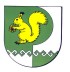 РОССИЙСКАЯ ФЕДЕРАЦИЯРЕСПУБЛИКА МАРИЙ ЭЛМОРКИНСКИЙ МУНИЦИПАЛЬНЫЙ РАЙОНАДМИНИСТРАЦИЯМУНИЦИПАЛЬНОГО ОБРАЗОВАНИЯ «СЕБЕУСАДСКОЕ СЕЛЬСКОЕ ПОСЕЛЕНИЕ»425146, Республика Марий Эл, Моркинский район, д. Себеусад, ул. Колхозная, 4Телефон/факс  8 (83635) 9-35-87.Е-mail: adm_seb@mail.ru№ п/пНазначение и наименование объектаМестоположение объектаВид работ, которыйпланируется в целях размещения объектаСрок,до которого планируется размещение объекта, г.Площадь земельного участка, гаОсновные характеристики объектаОриентировоч-ная стоимость, млн. руб1.Возведение стены памяти участникам Великой Отечественной Войны «Спасибо за мир, за великий ваш подвиг» д. Себеусад Моркинского района РМЭ»д.Себеусад,ул.Колхозная, уч.16авозведение20190,037
Стена памяти участникам Великой Отечественной Войны. Сама стена из красных кирпичей  будет содержать надписи «Никто не забыт, ничто не забыто», Орден Великой Отечественной Войны 4 плиты, 4 надписи фамилии и имен участников из гранитных плит. Вокруг стены устраивается покрытие из брусчатки. Объект огораживается металлическими профильными штакетниками.  0,6382.Здание сельского дома культурыдеревня Себеусадстроительство20230,6